ГОСУДАРСТВЕННОЕ УЧРЕЖДЕНИЕ ДОПОЛНИТЕЛЬНОГО ОБРАЗОВАНИЯ РЕСПУБЛИКИ КОМИ« РЕСПУБЛИКАНСКИЙ ЦЕНТР ЭКОЛОГИЧЕСКОГО ОБРАЗОВАНИЯ» Влияние предпосевной обработки семян на урожайность томата сорта ТверияСовременные технологии в агрономииВыполнила: Морокова Виолетта                                                                              обучающаяся ГУДО РК «Республиканский центр                                                                                   экологического образования»                                                                                   Объединение: Потенциал                                               Руководитель: Давыдова Антонина Ивановна                                                                        					   педагог дополнительного образования                                                              ГУДО РК «Республиканский центр                                                                    экологического образования»Сыктывкар 2022Содержание.Введение…………………………………………………………………….3Материал и методика………………………………………………………4-5Литературный обзор…………………………………………………….....5-6Результаты исследований………………………………………………....6-7Выводы……………………………………………………………………..7Литература…………………………………………………………………8Приложение………………………………………………………………..9-13Введение.Сыктывкар расположен в южной части Республики Коми, в месте впадения реки Сысола в Вычегду. Город Сыктывкар и подчинённые его администрации населённые пункты приравнены к районам Крайнего Севера. Основной проблемой при выращивании растений в таких регионах, как Республика Коми является короткий вегетационный период, который составляет в тундре 60–70 дней, а в лесотундре 70. На севере помимо поздней весны и осенних заморозков бывают заморозки и в течение всего лета. Но для сельхозпроизводителей является благоприятным условием длительный или непрерывный день в первую половину лета, когда большая продолжительность освещения и ассимиляции способствует интенсивному росту растений. Почвы холодные из-за насыщенности их влагой и близости вечной мерзлоты. Плодородный слой почвы к августу достигает обычно 100 –120 см. Температура почвы на глубине 10 –20 см в наиболее теплое время, т. е. в июле-августе. Это суглинки и супеси. В связи с этим в нашем регионе развита сеть тепличных комплексов, которые занимаются выращиванием овощных культур, в том числе томатов в закрытом грунте. Немаловажным факторов является предпосевная обработка, которая дает возможность свести к минимуму отрицательное влияние факторов, что создает наиболее благоприятные условия для появления всходов. Многие исследователи (Строна И.Г.,Возняковская Ю.М) отмечают высокую эффективность способов предпосевной подготовки семян, направленных на ускорение, прорастание и повышение полевой всхожести. Актуальность научно-исследовательской работы заключается в получении раннего урожая с помощью регуляторов роста при проведении предпосевной обработки семян томатов. Цель – получение раннего урожая томатов сорта Тверия агрофирмы "Семко". Задачи1. Познакомиться с литературными источниками по теме исследования.2.Изучить влияние подготовки разных способов семян на всхожесть семян гибрида томатов Тверия.3.Дать сравнительную характеристику влияния предпосевной обработки семян на урожайность томата Тверия.                                              Материал и методика.Место проведения -  Республика Коми, г. Сыктывкар, м. Дырнос, экспериментальный участок теплицы.                                                        Объект исследования - семена сорта томата: F1 Тверия (Приложение 1). Семена томатов небольшие, округлые, опушенные, бледно-желтого цвета. Томат универсального типа F1 Тверия (новая версия). Гибрид среднеранний, детерминатный. От всходов до созревания 100-110 дней. Растение хорошо облиственное. Первое Соцветие закладывается над 6-7 листом, последующие через 1-2 листа. Плод округлый, массой 250-300 г., темно-красный гладкий, плотный многокамерный. Отличная завязываемость при высоких температурах, холодостойкий, засухоустойчивый. Отличные вкусовые качества. Товарность и транспортабельность хорошие. Повышенная устойчивость к вирусу бронзовости томата, фузариозному увяданию, вертициллезному увяданию и бактериальной пятнистости. Рекомендуется для свежего потребления, переработки, приготовления пасты и соков. Схема посадки 70х40 см. Урожайность в открытом грунте составляет 11-12 кг с квадратного метра., в теплице 15-17 кг с квадратного метра.При подготовке семян томата к посеву пользовались следующими приемами: калибровкой по удельному весу, протравливанием, прогреванием, закалкой переменными температурами, замачиванием в растворе микроэлементов.Предпосевная обработка:Опыт проводили в тепличных условиях при температуре 22 градуса Цельсия и при влажности влажности воздуха 70%.  Растения были посажены в 2 ряда, площадь питания для каждого куста 0,5 квадратных метра. Условия произрастания, возделывания, подкормки, полива для всех растений одинаковы. Сбор урожая проводили регулярно в сроки, по мере их созревания. При проведении исследования мною были использованы следующие методы: эксперимент, наблюдение, сравнительный анализ. Литературный обзор.Томат однолетнее или многолетнее растение относится к семейству Пасленовых. Возделывается как овощная культура. Родина томата - высокогорные субтропики Южной Америки, где его выращивали еще до нашей эры. В Европе это сравнительно молодая культура; попала туда лишь в 16 веке, но при бытующем мнении, что плоды томата якобы ядовиты. Действительно, в зеленых плодах содержится ядовитый алкалоид соланин, но при созревании плодов он почти разрушается и не оказывает вредного воздействия на организм человека. В Россию томат был завезен 200 лет назад. [3]Согласно (Шморгунову Г.Т.) выращивание томата начинается с посева семян на рассаду ранней весной. В зависимости от сорта томата уход за растениями имеет свои особенности полива, подкормки, формировки, защиты от болезней и вредителей. Томат очень теплолюбивая культура и поэтому важно, чтобы температура роста и развития растения составляла не менее 20-25 о С.  Как и большинство пасленовых томат очень пластичная культура и благодаря этому дает высокие урожаи при самых разных технология выращивания. Наибольшую популярность у овощеводов имеют скороспелые низкорослые сорта и гибриды детерминантного типа роста (Смирнов Н.А.2001)Семена начинают прорастать лишь при температуре 8-10 градусов. При высокой требовательности к почвенной влаге томат легко переносит ее недостаток в воздухе и в отличие от огурца хорошо растет и развивается при относительной влажности воздуха 45-55%. Томат, как и большинство овощных культур весьма требователен к плодородию почвы [2].Сильно рассеченные и опушенные листья томата и мощная корневая система свидетельствуют о его высокой засухоустойчивости. Несмотря на это, томату требуется для роста и развития большое количество воды. При недостатке влаги в почве у растений скручиваются листья, уменьшается ассимиляционная поверхность и фотосинтез, что приводит к резкому снижению урожайности.Помидоры – растения сравнительно засухоустойчивые, плохо переносит избытки влаги в почве. Однако в момент налива плодов растение нуждаются в усиленном поливе.При правильной агротехнике помидоры могут хорошо развиваться на самых разнообразных почвах. Особенно резко и быстро они реагируют на наличие в почве фосфорной кислоты. На почвах, бедных фосфором, всходы приобретают фиолетовую окраску; на почвах, богато заправленных фосфором, у всходов наблюдается ярко-зеленая окраска. [3].Русская поговорка гласит: «От худого семени – не жди доброго племени». Непосредственное отношение имеет она к семенам овощных культур. Полноценный урожай можно получить только из хорошо вызревших полновесных семян, имеющих высокую всхожесть и энергию прорастания.Результаты исследований.Подготовка семян к посеву. С семенами томатов передаются такие болезни, как бактериальный рак у томатов. Для уничтожения инфекции, передающейся с семенами, применяют сухое и влажное протравливание.  Семена томатов выдержали в растворе марганцовки. Для этого растворили марганцовку в теплой воде, чтобы получился 1%; раствор (1 1 г перманганата калия на 100 мл воды). В таком растворе семена в марлевом мешочке выдержали 20 минут, затем промыли и подсушили.        При подготовке семян томата к посеву пользовались теми же приемами, что и для других овощных культур: калибровкой по удельному весу.А) протравливанием.Б) прогреванием. Для этого посадочный материал поместили в марлевый мешочек и повесили на несколько дней возле батареи при температуре 23 градуса С.В) закалкой переменными температурами, Г) замачиванием в растворе микроэлементов. Подготовкой семян к посеву занимались с 23 по 26 марта 2022 г. Посев семян томатов на рассаду был произведен 26 марта.   Пикировка - не что иное, как пересадка растений с меньшей площади питания на большую. При пикировке выбраковывали слабые растения.  10 июня 2022 г подкормили растения раствором навозной жижжи. После этого прорыхлили междурядия и убрали сорные растения. 10 июня томаты посадили на постоянное место и тут же подвязали. На постоянном месте в период цветения, растения подкормили раствором золы и фосфорными удобрениями. Для этого на 10 л воды растворили 1 стакан золы и одну столовую ложку суперфосфата. Вторая подкормка была проведена 15 июля. Пасынкование проводили 2 раза в неделю, на рост которых расходуется большое количество питательных веществ.В процессе опыта выяснили продолжительность прорастания семян и сравнили с продолжительностью прорастания семян от вида предпосевной обработки (Пр.2, Табл.1). В результате проведенного опыта отмечены проявление положительных сторон образца 2 (раствор золы) и образца 3 (раствор алоэ). В контрольном образце всходы появились позже, так как, были посеяны сухие семена, но это не оказало отрицательного влияния на дальнейшее развитие. (Пр.2, Табл.2) Урожайность томата во многом зависит от завязываемости плодов, в кистях 30 % цветков дают завязи. Самыми первыми зацвели растения которые обработаны с раствором золы (образец №2), затем с соком алоэ (образец №3). Через 60 дней только зацвели растения, которые посеяли сухими семенами (контрольный образец). На всех делянках плоды начали завязываться в одно и то же время с разницей 10 дней, но первые плоды получили в образце 2, затем в образце №3. Фенологические наблюдения показали, что разные варианты подготовки семян томата сорта Тверия отличались продолжительностью периодов прохождения фенофаз. (Приложение 3) Первый сбор был произведен на делянке с образцами №2 и №3. Данные внесены в таблицу (приложение 3).Плодообразование у сортов томата происходило по-разному. (Приложение 4,5) Выводы .Основными приемами ухода за томатами является уничтожение сорняков, рыхление междурядий, окучивание и применение пасынкованния для получения раннего урожая. Пасынкование обеспечивает ускорение созревания на 10-12 суток и увеличивает выход ранней продукции в 2-3 раза.В процессе опыта выяснили продолжительность прорастания семян и их всхожесть. Сравнили продолжительность прорастания семян от вида предпосевной обработки и пришли к выводу, что самый эффективный способ это намачивание семян в растворе золы. Проведенные исследования по использованию различных методов предпосевной подготовки семян способствуют дальнейшему совершенствованию их прорастания, усиления роста и развития растений. Это позволило существенно повысить энергию прорастания и всхожести семян томатов, что ускорило начало созревания и привело к повышению урожайности.Самая высокая урожайность была на образцах 2, где семена были обработаны раствором золы.Литература1.Баранов В.Д. Мир культурных растений 1994.2 Возняковскаяйствие микробов стимуляторов на растение в зависимости о способа их применения (Сельскохозяйственная биология, 1970, Т.5 №6, стр 87).3.Смирнов Н.А. Домашний огород 20014.Сметанина Г.М. Овощи на приусадебном участке 20015. Строна И.Г. Допосевная и предпосевная обработка семян сельскохозяйственных культур (Теория и практика предпосевной обработки) Киев, 1984. Стр. 5-166.Шморгунов Г.Т. Сад и огород. 1989.                                   Приложение 1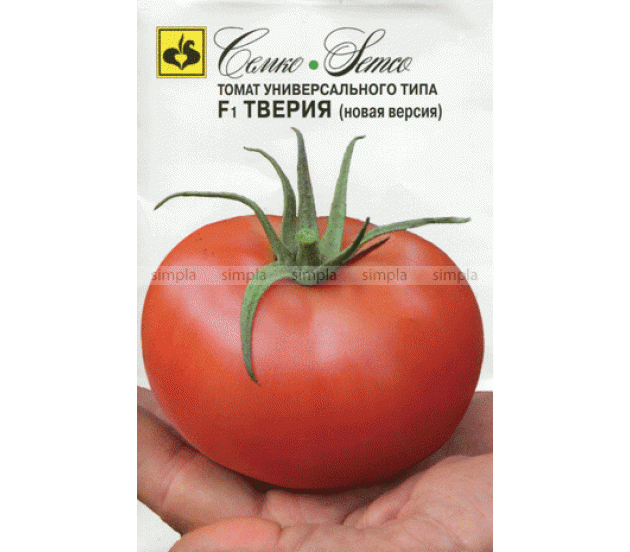  Приложение 2Таблица 1Продолжительность прорастания семянТаблица 2  Этапы исследованияПриложение 3Продолжительность прохождения фенофаз у сорта томатов Тверия разными способами предпосевной подготовки.                                                                                                Приложение 4Урожайность томатов сорта Тверия в зависимости от способа подготовки семя к посевуПриложение 5Контрольный образец Образец 1Образец 2Образец 3Посев производится сухими семенамиСемена замачивали в дистиллированной воде, в течение 5 часов. Намачивание семян производили в растворе древесной золы (20 г золы на 1 л воды), затем настаивали два дня и после чего намачивали семена на 6 часов. Намачивание семян в соке алоэ. Для этого растения выдерживали в темноте при температуре 2 градуса. Затем отжимали сок и разводили его водой 1:1. В полученном растворе семена выдерживали 24 часа, после чего просушивали.Варианты опытовПродолжительность прорастания семянКонтрольный образец(сухие семена)6 днейОбразец №1 (Дистиллированная вода)4 дняОбразец №2 (зольный раствор)3 дняОбразец №3(раствор алоэ)3 дня№п/пМероприятиеВид работыДата1.Подготовка семян к посеву.1 контрольный образец -  посев сухими семенами.2 образец №1 - Семена замачивали в дистиллированной воде3 образец №2 - семена замачивали в растворе золы. 4. образец №3 - семена замачивали в растворе алоэ23.032.Посев семян для выращивания рассадыВ рассадные ящики, наполненные перегнойной почвой, высеяли семена в разброс. После этого посыпали тонким слоем лёгкой земли или песка. Полили и поставили в наиболее тёплое место теплицы.26.033.ПикировкаПри появлении первого настоящего листа всходы пересадили. 12.044.ПодкормкаРассаду подкормили раствором птичьего помета10.065.Обработка почвы и внесение удобренийПочву, вспаханную с осени, забороновать в два следа. На делянку в 1,5 кв. м., равномерно внести 10 кг перегноя и 200 г золы. 05-10.066.Рыхление и уборка сорняковДо посадки на постоянное место провели уборку сорняков и рыхление почвы05.067.Высадка рассадыВысадили рассаду рядами на расстоянии 70 х4 0. Для получения придаточных корней рассаду высадили на большую глубину.5.068.Подвязка помидоров. Подвязку повторяли несколько раз по мере роста помидоров. 10.069.Полив помидоровПолив проводили утром. В период налива плодов полив усиливали. по мере необходимости10.Прополка и рыхление почвыПервое рыхление с одновременным удалением сорняков провели через 8 дней после посадки. По мере образования корки рыхление повторяли.по мере необходимости11.Первая подкормкаРаствор навозной жижи настаивали 6 дней и полили томаты. 25.0612.Вторая подкормкаПодкормили томаты в начале плодоношения, для этого использовали раствор навозной жижи с добавлением одной спичечной коробки суперфосфата на 1 ведро.15.0713.Пасынкование  Пасынкование проводили несколько раз по мере образования новых пасынков длиной 2-3 см.по мере необходимости14.Прищипка (вершкование)Для ускорения созревания плодов верхушки побегов прищипнули оставив выше плодовой кисти 2-3 листа.по мере необходимости15.Уборка урожаяПроводили выборочно, собирая белые или розовые плоды по мере созревания16.Дозревание плодовПроводили в комнате при температуре 25°СВарианты опытовДатапосеваЧисло дней отпосева до всходовЦветениеПлодоношениеПервый сборКонтрольный образец26/039606875Образец №126/038586470Образец №226/036505562Образец №326/037536066              Варианты опытов     С 1 квадратного метра в кг.Контрольный образец12Образец №113Образец №216Образец №314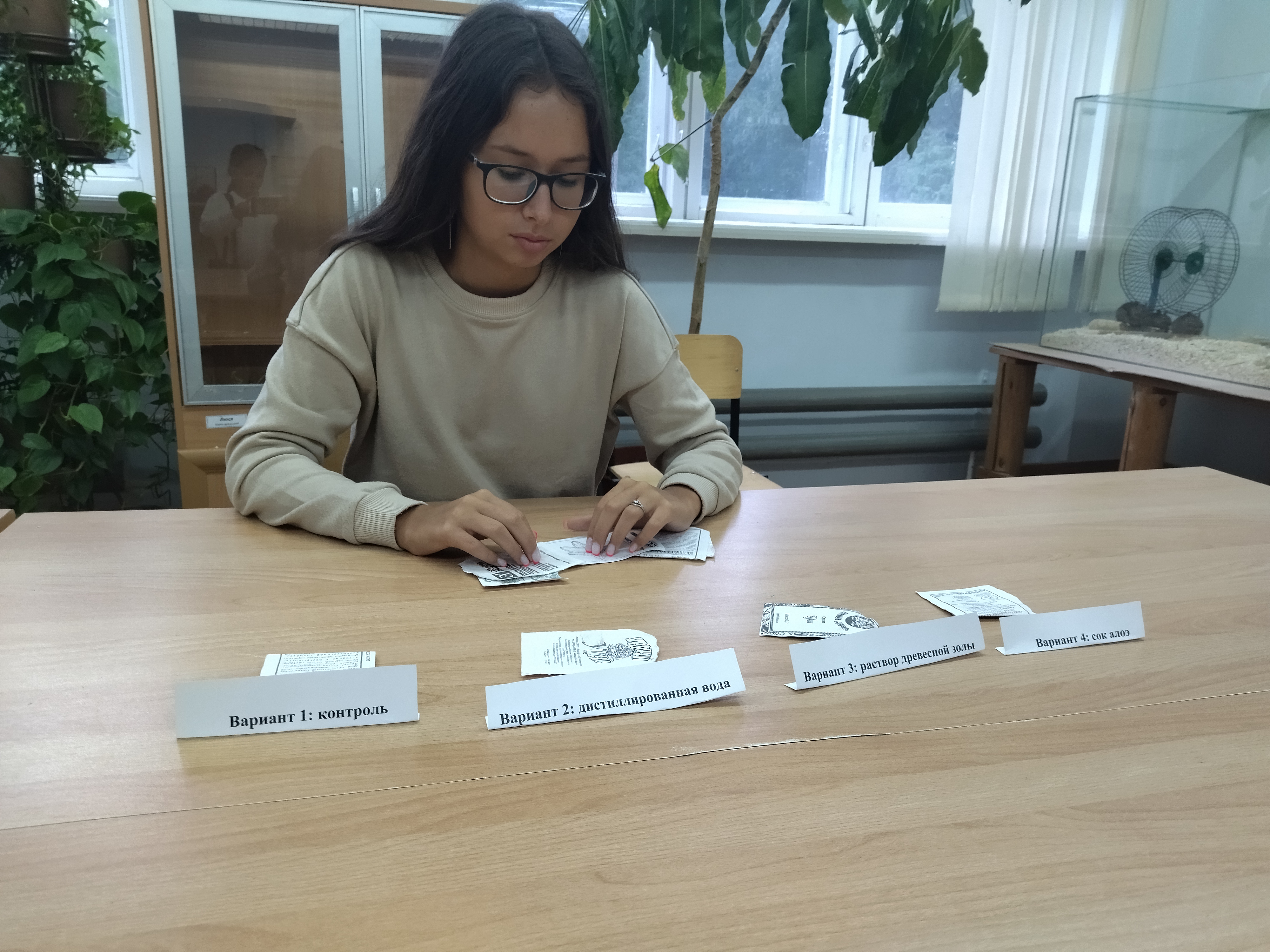 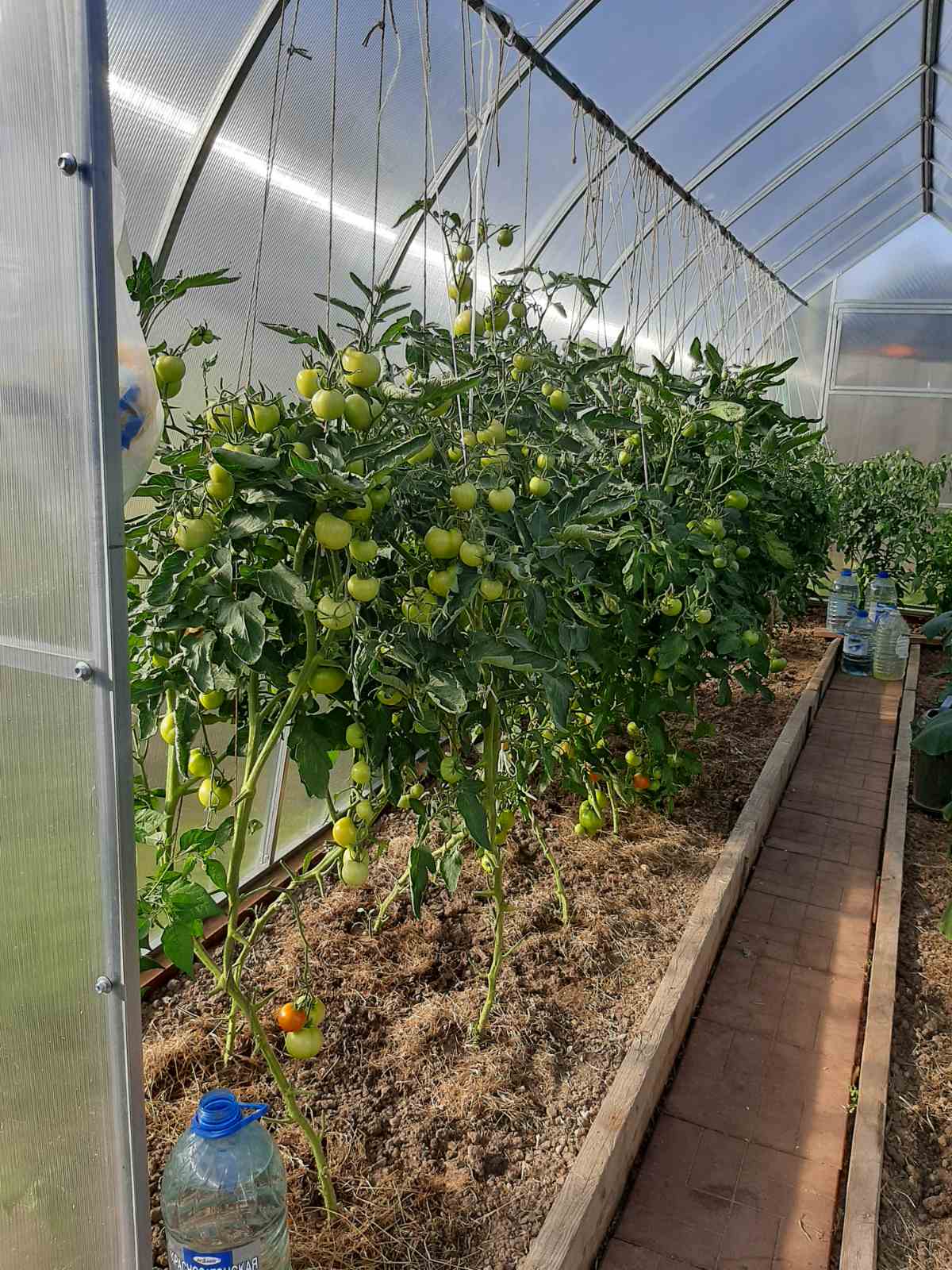 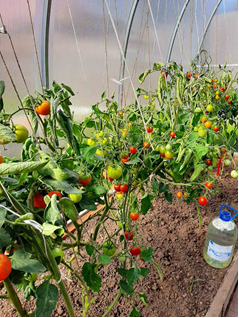 Подготовка семян к посевуВыращивание томатовУчет урожая